избирательный округ № 1избирательный округ № 2Графическое изображение схемы многомандатных избирательных округов по выборам                              		Приложение депутатов Совета депутатов муниципального округа Крылатское                                                                   	к схеме многомандатных избирательных округовв городе Москве                                                                                                                                                                                        по выборам депутатов Совета депутатов                                                                                                                                                                                                    муниципального округа Крылатское в городе Москве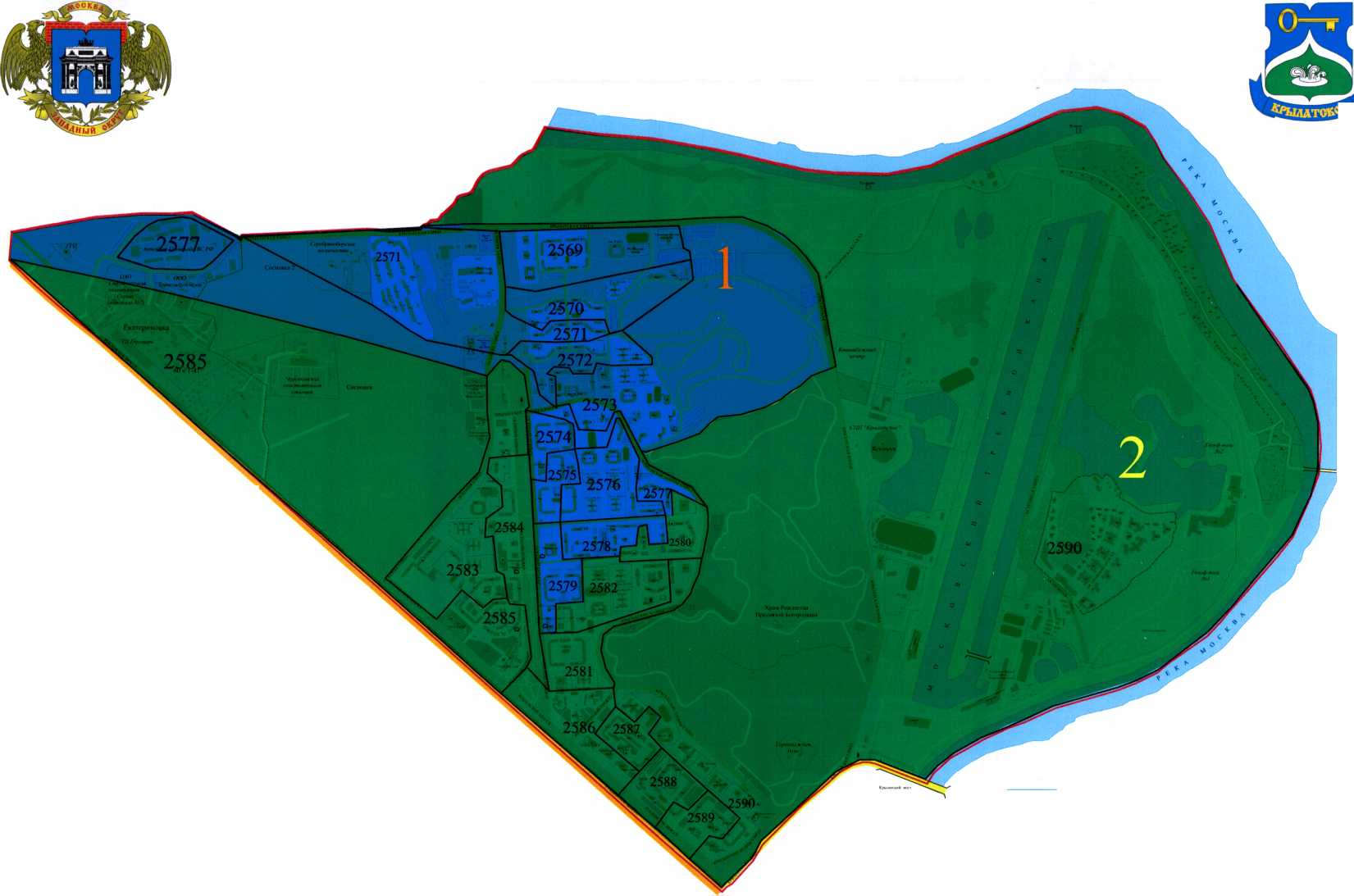 